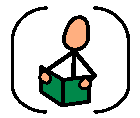 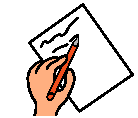 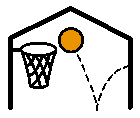 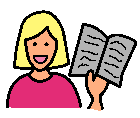 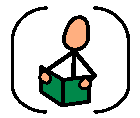 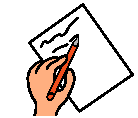 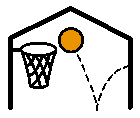 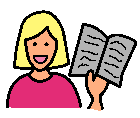 PETune into “PE with Joe” live on YouTube at 9am.  Parents I hope you get involved too… I sure will be! https://www.youtube.com/channel/UCAxW1XT0iEJo0TYlRfn6rYQ Reading Choose one of the reading books from your pack and read it with a family member.  Please discuss the pictures, characters, setting and plot to make sure you understand what is happening in the story.  Comment on the blog post to let me know which reading book you choose.Literacy TaskChoose one of the reading tasks for your chosen reading book.  Please keep the other one for later on in the week.  If you are able, you can email or post a picture of the completed literacy task so I can see all of your hard work.  StoryChildren’s Author David Walliams is releasing a free audio book every day at 11am for the next 30 days.  Get cosy on the couch and enjoy listening to today’s story. https://www.worldofdavidwalliams.com/elevenses/ 